Licht en duister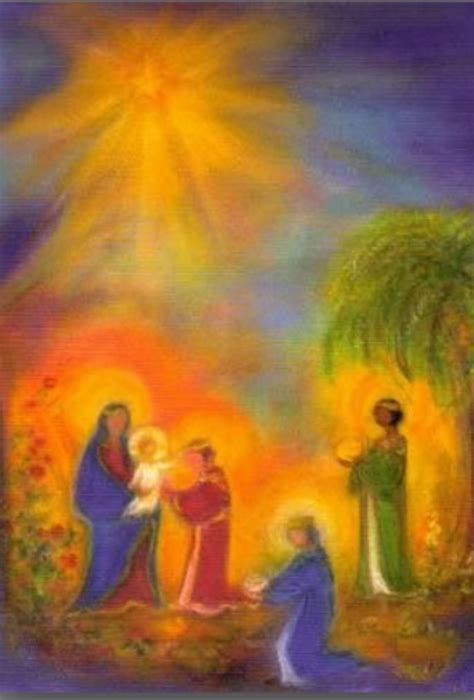 Kersttoneelstuk voor leerlingen van de VSL, Lek en LingeRollen deel 1Verteller 1Verteller 2Maria Jozef  Ezeltje  Janus, boze waard / dubbelrol: SoldaatJoshua, goede waard / dubbelrol: HoofdmanStiegel, jonge herder  / dubbelrol: Kaifas, schriftgeleerdeGallus, krachtige herder / dubbelrol: Joachim, schriftgeleerdeWietok, iets oudere herder / dubbelrol: Jaron, schriftgeleerdeMelchior, koning uit Perzië Balthasar, koning uit India Kasper, koning uit AfrikaEngel 1 van waarheidEngel 2 van vrijheidEngel 3 van liefde Duivel 1 van de leugenDuivel 2 van machtDuivel 3 van haatKoning Herodes Lakei van HerodesDit eerste deel bevat een bewerking van het herders- en koningenspel, zoals dat in de Middeleeuwen opgevoerd werd. Het 2e deel, dat hierop volgt, plaatst de rollen uit die tijd in een modern jasje. Elke rol in deel 2 correspondeert met een rol uit het 1e deel. Hoe dat zit, is bij de rollen te zien van deel 2. D E E L  11e scène hele podium in vol, warm lichtAlle spelers staan in een halve boog achter op het podium; de twee vertellers vooraan in het midden. De spelers hebben hun kleding aan van ‘vroeger’. In de coulisse staan een strobaal en een  kribbe klaar. De 2e engel heeft een staf met ster. Iedereen zingt:Entre le boeuf et l’âne gris Dors, dors, dors le petit fils.Mille ‘l anges divin, mille seraphinVolent à l’en tour de ce grand Dieu d’amourEntre les deux bras de MarieDors, dors, dors le fruit de vie. RefreinEntre les pastoureaux jolieDors, dors, dors le petit fils. Refrein.Eerste verteller:  zo mogelijk spot op verteller, midden op het podiumWelkom mensen in de zaal, wat fijn dat jullie er zijn allemaal!We gaan een spel voor jullie spelen - en we hopen, dat jullie je niet vervelen. Het gaat over licht en duisternis, zoals dat vroeger was én zoals dat nu is. Je kunt ook zeggen: over goed en kwaad, en over hoe het de mensen vergaat. Tweede verteller: zo mogelijk spot op verteller, midden op het podiumEerst tonen wij u het verleden. Na de pauze komt het heden.Want goed en kwaad, dat is van alle tijden. Helaas is dat niet te vermijden.Maar toch… als er geen kwaad zou zijn, geen lijden en geen pijn…Als we hele dag in luilekkerland verkeren…. Zouden we dan wel iets leren? Welnu, daarover gaat u horen. Zwijgt stil en opent wijd uw oren! Instrumentale  muziek. Jozef en Maria gaan naar de coulissen. De engelen en duivels blijven staan op het podium, ieder aan hun kant: de engelen rechts, de duivels links. Alle andere spelers lopen het podium af en gaan zitten op stoelen aan de zijkant van de zaal.  De engelen en duivels draaien om elkaar heen in een soort dans; daarna gaan de engelen naar voren en de duivels naar achter op het podium staan. De drie engelen: meer wit /geel licht, heel helderUit hemelhoogten komen wij, uit hemels licht bestaan wijDe meeste mensen zien ons nooit, maar wellicht voelt u ons ooitAls liefde u doorstroomt, of moed, of als u na de slaap in donkere nachten’s Ochtends ontwaakt, heel fris en goed, met heldere gedachten.Wij hebben geen lichaam van de aarde, maar zijn van goddelijke waarde.Engel 3:Liefde is wat ik u leer en waarmee ik mensen inspireer!Engel 1:Ik sta ten allen tijd voor waarheid en oprechtheid!Engel 2:Vrijheid staat voor mij vooraan, want zonder vrijheid kunnen liefde en waarheid niet bestaan!Engel 3:Maar vrijheid zonder liefde-kracht brengt egoïsme en ook macht.Engel 1: En liefde en vrijheid kunnen slechts deugen, als zij ver blijven van de leugen. Het wordt schemerdonker, blauw/groen lichtEén voor één komen de duivels naar voren. De engelen gaan opzij, maar kijken toe.Duivel 1:Haha, dat kunnen jullie wel mooi zeggen, maar ik kan dat heel goed weerleggen!De mensen willen de waarheid niet weten; ze willen liever alles vergeten!Mijn woorden willen ze dolgraag horen! Ze laten zich door mij bekoren! Duivel 2:En vrijheid, dat geeft maar gedoe, daar zijn de mensen niet aan toe!Je kunt hun leven beter strak in banen leiden, om rampen te vermijden. Ik breng orde en regelmaat en zorg dat alles volgens protocollen gaat. Dan hoeft niemand zelf nog na te denken; geld en getal bedient hen op hun wenken! Duivel 3:Al dat lieve gedoe, dat mooi en zachte…. Ik kan dat alleen maar verachten!Wat heeft ‘t voor zin om naar iets te streven, als de dood toch volgt op het leven?De drie duivels (tot het publiek, indringend): Wij kennen jullie mensen haarfijn, en weten precies waar we moeten zijnOm jullie te verleiden, in je valkuil te stappen, of om de ander op zijn ziel te trappen!Wij zijn onzichtbaar voor jullie ogen; jullie weten niet dat je door ons bent bedrogen. Maria komt op een gaat tussen hen instaan.Het wordt lichter, een warm licht met rood en geelMaria:Gaat heen, gij kwade geesten, doe niet zo naar! Wat jullie zeggen is onwaar. Geboren wordt het hemelse kind, dat in het mensenhart zijn woonplaats vindt.Door Hem kan ieder mens weer weten, wat hij door jullie is vergeten:Dat hij in vrede kan leven, en niet in angst voor dreiging hoeft te beven. De duivels schrompelen ineen en gaan weer achter op het podium staan. De engelen staan achter Maria en omhullen haar met hun vleugels. Jozef komt naast Maria staan:Jozef:Lieve Maria, wij moeten nu ons huis verlaten en reizen over verre straten. De keizer wil alle mensen tellen; daarom moeten wij naar Bethlehem snellen. Ik hoop dat we een slaapplaats vinden, voordat geboren wordt ons kinde.Het ezeltje loopt met ons mee; kijk, daar komt het al gedwee. Ezeltje:Ia, ia, lieve Maria, ik zal u dragen op mijn rug, op de heenweg en ook terug!Maria, Jozef en de ezel lopen een rondje over het podium; er klinkt zachte muziek.Jozef: Kijk, daar zie ik een herberg staan. Ik hoop dat we daar naar binnen kunnen gaan.Jozef klopt met zijn stok op de grond. Janus, de 1e waard komt naar eraan.Jozef:Mijn beste waard, moe en verkleumd komen wij hier aan.Kunnen wij in uw herberg binnen gaan? Janus:Wat moet gij hier, gij met uw wijf! Bedelvolk, blijf van mijn lijf!Van anderen heb ik meer gewin! Landlopers laat ik hier niet in!Maak dat u wegkomt, pak u voort! En zorg dat u mij niet meer stoort!Janus loopt boos weg; Maria heeft haar armen omhoog. De 3e engel gaat Joshua, de 2e waard halen. Deze luistert naar Maria’s woorden en doet dan een stap naar voren.Maria:Hoe kan het zijn mijn lieve God, dat we worden weggestuurd met zulke spot!Joshua:Mijn goede vrouw, waartoe dit klagen? Waarom zijt ge zo verslagen?U lijkt van verdriet bevangen. Wat is uw verlangen? Maria:Mijn kind wordt bijna geboren. Ik voel me zo verloren. We kunnen nergens schuilen. O, ik kan wel huilen. Joshua:Mijn herberg is bezet helaas. Maar de stal biedt vast soelaas.  En als het kindje komt vannacht, leg het dan in de kribbe zacht,Tussen het hooi van de schapen; daar kan het lekker slapen. Ezeltje:Ia, ia! Dat is mooi! Dan is er ook voor mij vast hooi!Jozef:Heb dank, o goede waard, nu blijven wij van kou bespaard. Joshua neemt Jozef en Maria mee naar de stal (d.w.z. ze lopen een rondje op het podium). Hij pakt een strobaal en de kribbe. Maria en Jozef gaan zitten op de strobaal. Het ezeltje staat ernaast. Maria zingt:Ach Jozef mijn, hoe ontrouw kan de wereld zijn, ons in de stal te latenMet schande boven mate. O Jozef mijn, o Jozef mijn.Jozef:Maria, maak je geen zorgen. We zijn hier veilig geborgen.Het komt goed, wees maar niet bang. Het duurt vast niet zo lang.Maria zingt:  Het wordt helder licht, met meer wit en geelO Jozef, ziet gij die engel daar? Nu zal weldra, zingt gloria, Het kindje spoedig komen! Ik hoorde het in mijn dromen.Het kindekijn, het Jesulein. De engelen komen op, de 3e engel van de liefde in het midden. Maria heft haar armen omhoog en de 3e engel legt het kindje in Maria’s armen, terwijl er muziek klinkt. Maria:Jozef, Jozef, zie je al dat licht? Kijk, wat er in mijn armen ligt!Jozef:Maria, hoe wonderschoon is dit kleine kind! En zie, de engelen zijn het welgezind! Ezeltje:Ia, ia, hoera, hoera, in de gloria, ia! De engelen komen naar voren en ook de herders komen naderbij en gaan slapen op de vloer. De engelen gaan om de herders heen staan. De engelen zingen luid; alle anderen zingen vanaf hun plaats mee:Nu zijt wellekome, Jesu lieve heerGij komt van al zo hoge, van al zo veer.Nu zijt wellekome van de hoge hemel neer,Hier al in dit aardrijk zijt gij gezien nooit meer. Kirie eleis.Herders op de velden hoorden een nieuw liedDat Jezus was geboren, zij wisten ’t niet.Gaat naar gindse straten en gij zult het vinden klaar.Beth’lem is de stede waar ’t is geschied voorwaar. Kirie eleis.2e scèneWarm licht, als van ochtendgloren (niet zo fel als hiervoor) Alle spelers gaan weer af, alleen Maria en Jozef blijven zitten, de engelen blijven achter hen staan en de drie herders blijven links voor op het podium staan  en spreken tot het publiek:Stiegel:Hoorden jullie ook dat engelengezang? Kom, en twijfel niet lang!Laten wij op weg gaan naar Bethlehem, dan vinden wij hem:Het kind, waarover de engelenkoren ons in hun liederen lieten horen. Gallus:Ja Stiegel, ik hoorde het ook al. Ik ga mee naar die stal.Wietok:Ook ik wil hier niet blijven staan. Ik wil met jullie naar dat kindje gaan!De herders gaan links het podium af en komen rechts weer op. Dan komen ze bij Jozef en Maria aan en buigen voor hen. Ze knielen voor de kribbe neer.Gallus:O kindje klein, wat ben je mooi. Maar waarom lig je in het hooi? Tussen os en ezel in de kribbe. Je ligt hier van kou te bibb’ren. Hier, neem wat wol van mijn schapen, om lekker warm in te slapen. Stiegel:Wees gegroet, lief kindje klein. Wat stralen je oogjes, zo licht en rein.Ik heb een kruikje melk meegebracht, zodat je moeder je kan voeden vannacht.Ik bid, wilt mij gedenken; vergeef me, dat ik niet meer kon schenken. Wietok:Geboren in een arme stal, maar toch ben je koning over aarde en heelal.Toen ik hierheen ben gekomen, heb ik een lammetje meegenomen.Het zal je melk en wol geven; je mag het hebben, heel je leven. De herders staan op en zingen.De herders zingen: iets meer licht Durme, durme, ijiko de madre, Durme, durme, sin ansia i dolor; durme, durme, sin ansia I dolor.Dit lied klinkt nog instrumentaal. Ondertussen:De herders buigen voor het kind en verlaten het podium. De 1e engel loopt met hen mee, achter hen aan. Jozef en Maria gaan naar de coulissen. De 3e engel gaat met hen mee, achter hen aan.  De 2e engel loopt de zaal in en gaat naar de koningen toe.Joshua, de 2e waard, haalt de strobaal en de kribbe weg. Als dat gedaan is, verstomt het instrumentale lied Durme. De vertellers komen op.Verteller 1:Wat u hier zag, dat was het herdersspel. Ach ja, ik weet, u kent het wel.Maar er zijn van die verhalen, die kun je nog zo vaak herhalenEn toch blijven ze ‘bij de tijd’; wat in hen leeft is eeuwigheid. 3e scèneWarm, helder licht  (veel geel)Verteller 2: Ook het Driekoningenverhaal, dat kent u vast wel, allemaal. Maar elke keer kun je opnieuw beleven, dat het is verhevenBoven de dagelijkse dingen. Dus luister goed, het gaat beginnen! De koningen komen het podium op, achter de 2e engel aan. De 2e engel houdt haar staf omhoog, zo, dat de ster goed te zien is. Alle spelers staan op en zingen; bij de coupletten die over één koning gaan, doet die koning een stap naar voren. Alle spelers zingen:We three kings of Orient are;bearing gifts we traverse afar,field and fountain, moor and mountain,following yonder star.Refrein:O star of wonder, star of light,star with royal beauty bright,westward leading, still proceeding,guide us to thy perfect light.Melchior: Born a King on Bethlehem's plaingold I bring to crown him again,King forever, ceasing never,over us all to reign. (Refrein door allen)Balthasar:  Frankincense to offer have I;incense owns a Deity nigh;prayer and praising, voices raising,worshiping God on high. (Refrein door allen)Kasper:Myrrh is mine; its bitter perfumebreathes a life of gathering gloom;sorrowing, sighing, bleeding, dying,sealed in the stone-cold tomb. (Refrein door allen)De andere spelers gaan weer zitten. De drie koningen begroeten elkaar.Koning Melchior:Mijn edele heren, weest gegroet, wat bracht u hier, vol goede moed?Koning Balthasar:Een ster zag ik in mijn verre rijk. Nog nooit zag ik een ster, aan deze gelijk.Helderder dan een planeet. Ik zag daarin een beeld, dat ik nooit meer vergeet:Een jonkvrouw met een kind. Ik bid, dat ik haar en dat kinde vind. Koning Kasper:Ook ik had zulk een droomgezicht. Ik zag een helder sterrenlicht.Dit bracht mij op de been, zo kwam ik met mijn karavaan hierheen. Terwijl Melchior spreekt, draait de engel haar staf langzaam om, zodat de ster niet meer te zien is. Koning Melchior:Ja, zo is het mij ook vergaan. Die ster zag ik van verre staan!Mij komt het voor, als duidt dat op een wonder. Maar zie, nu gaat de sterre onder. We zijn niet ver van Jerusalem vandaan. Laten we daar vragen hoe verder te gaan. De Lakei zet de troon voor Herodes neer en Herodes komt op en gaat daarop zitten. De koningen komen naderbij en Kasper tikt met zijn staf op de grond, als klopt hij aan de deur. Herodes hoort het, maar de Lakei staat naast hem te dromen. Wat donkerder, maar niet heel donker.Herodes:Er wordt geklopt Lakei, hoor je dat niet! Ga eens kijken wie jij daar ziet!(De Lakei schrikt en gaat snel in de houding staan).Lakei:O ja heer, ik ga al snel. Ik doe alles wat u zegt, dat weet u toch wel?(De Lakei loopt naar de koningen en schrikt. Hij gaat terug naar Herodes.)Lakei:Heer, veel hoge heren staan daar bij de poort. Met kamelen en allerlei ander soort. Ze lijken van ver te zijn gekomen. Wat ze van u willen, heb ik nog niet vernomen.Herodes:Jij lanterfant, waarom vraag je dat niet meteen? Ga naar ze toe, wel nu meteen,En vraag wat ze van mij willen. Schiet op! Sta niet te chillen!Lakei:Ja heer, ik ga al, ik ben al weg! (Tot het publiek:) Wat een ongeduld zeg!  Ik ren maar heen en weer, voor mijn heer! (Tot de koningen:) Gegroet, gij heren, vanwaar zijt gij gekomen? En wat hebt u zoal op uw reis vernomen?Komt gij iets vragen, of iets laten weten? Mijn koning zal u welkom heten. Koning Melchior:Wij zijn allen van koninklijke stand, twee van ons ‘t Oosten, één uit ’n Afrikaans land.Een kind zou hier geboren zijn, edel en koninklijk, maar ook arm en rein. Wij willen uw koning vragen gezwind, of hij de woonplaats weet van dat kind. Lakei:(Tot de koningen:) Ja ja, ik zal de boodschap doorgeven. (Tot het publiek:) Nu kun je nog eens wat gaan beleven!(Tot Herodes:) Heer koning, drie koningen willen graag binnen komen,Ze zoeken een kind, dat hier ergens zou wonen. Zij willen weten of u de weg kunt wijzen. Ze schijnen dat kind erg hoog te prijzen. Herodes:Laat ze binnen en vlug! En kom direct met hen terug!De Lakei haalt de koningen op. Deze buigen voor Herodes.Herodes:Wees welkom mijn heren. Waarmee komt u mij met uw bezoek vereren?Kasper:Heer, wij zagen in onze landen ver een wonderbaarlijk heldere ster.Met een beeld van een jonkvrouw en een kind. Het schijnt, dat het zich hier bevindt.Hierom zijn wij gaan reizen. Kunt gij ons verder de weg wijzen?Wij hebben van dit kind vernomen, dat het als koning is gekomen,Voor alle mensen hier op aarde. Dit nieuws is van grote waarde! Herodes:(tot het publiek, afgewend van de koningen:)Hoe kan het, dat dit in mijn land geschiedt, en ik, Herodes, ik weet het niet? Die boodschap, die verdraag ik slecht; deze troon besteeg ik onterecht.Is mijn koningschap nu in gevaar? Is het met mijn macht nu klaar? (Tot de koningen:)Ik zal mijn Schriftgeleerden vragen, of zij iets hebben horen dagen. (Tot de Lakei:)Lakei, ga de wijze heren halen vlug, en kom direct met hen hier terug. De Lakei haalt Kaifas, Joachim en Jaron en deze buigen voor Herodes. Het zijn zenuwachtige types. Ze staan  steeds te trappelen en te beven met hun handen. Kaifas:Ik ken de oude boeken van haver tot gort; van elke voorspelling ken ik ieder woord.Ik sta u bij met goede raad, van ’s ochtends vroeg tot ’s avonds laat. Joachim:Ook ik ben zeer belezen, zoals u weet. Me dunkt, dat ik geen letter ooit vergeet. Jaron:Alle wetten en regels ken ik uit mijn hoofd. Ik hoop heer, dat u mij gelooft. Herodes:Zeg heren, zeg mij heel gezwind: weet u iets van een koningskindDat hier en nu geboren wordt? Vlug, zeg het op, wat hebt u gehoord? Joachim:De geschriften van het Joodse land, die neem ik altijd graag ter hand.Daarin schrijven de profeten over een kind, dat Jezus zal heten. Kaifas:Hij zal er zijn voor alle mensen op aarde; zijn kracht is van grote waarde. Jaron:Het licht zal schijnen in de duisternis. Zo staat het geschreven, waar en gewis. Herodes:Is wat u zegt heren, heus waar? Dan staat mijn rijk in groot gevaar!Joachim en Jaron door elkaar heen sprekend:Niet zal hij heersen met uiterlijke macht, maar met innerlijke kracht.Men zal hem bespotten en brengen ter dood; zijn dreiging is heus niet zo groot. Kaifas:Als  ik u mag adviseren: laat eerst de koningen terug keren.Zij kunnen u verkonden over het kind dat zij hebben gevonden. Herodes:Algoed, ik weet genoeg van u; gaat heen gij heren, en wel nu!De schriftgeleerden gaan af. Herodes (tot de koningen):  De plaats waar dit kind is geboren, daarvan heb ik niet mogen horen.Maar zoekt het en als gij het vindt, boodschapt het mij, zodat ik dit kindOok kan begroeten en vereren. Een goede reis, mijne heren!Kasper:Heb dank, o koning, als wij het vinden, dan vertellen wij u van dit kinde. De koningen buigen voor Herodes en lopen naar rechts op het podium. De 2e engel heeft de staf nu weer zo gedraaid, dat de ster te zien is. Het wordt lichter, met geel en wit licht. Balthasar:Zie, de ster staat weer te stralen! Laat ons niet langer dralen.Zij staat boven Bethlehem. Daar zal het zijn, daar vinden wij Hem! Iedereen zingt:De ster, de ster, moet omme gaan; wij moeten vanavond nog verder gaan 2X.Ondertussen lopen de koningen de zaal in en gaan zitten aan de zijkant. Herodes en de Lakei zijn nu alleen op het toneel.4e scèneRood licht, met wat blauw.Herodes:Die hoge heren, uit verre oorden… Dat stoort mij danig, al hun woorden! Lakei Lakei:Ja heer, dat snap ik, wat een gezeik! Wat doen ze hier, in uw machtige rijk? Herodes:Laat mij nu maar even alleen! Ik ga mij beraden. Schiet op, ga heen! Lakei gaat af in de coulissen; de 2e duivel komt ongemerkt dichterbij en gaat achter Herodes staan. Later komt ook de 3e duivel en nog weer later de 1e, steeds, vlak voordat hun tekst begint.Herodes:Dit nieuws drukt zwaar op mijn gemoed! Ik weet niet meer, wat ik doen moet. O, ik zink weg in een poel van ellende! Ik wou dat ik een uitweg kende.Het wordt donkerder. De 2e duivel lacht triomfantelijk.Herodes:Wie lacht daar zo? Ik schrik me rot! Wie drijft er zo met mij de spot? Wat moet ik doen als van mijn hoofd, straks de kroon wordt weg geroofd? Als men mij van de troon verstoot? O help, misschien ga ik wel dood! 2e Duivel:Wie is daar? Wat kijkt u toch verslagen. Hoorde ik u om hulp vragen? Herodes:Ik ben zo bang dat ik niet lang meer leef! Ik tril, ik krijg het koud, ik beef. Dat koningskind zal mij van de troon verjagen. O nee, ik ben verslagen!2e Duivel:Ach, wil toch niet zo klagen. Dat kan ik niet verdragen!Ik ben van hetzelfde slag als jij. Ik help je graag, sta zij aan zij.3e Duivel:Die nieuwe koning zal ons niet ontgaan. Die kunnen wij met gemak verslaan.Herodes:Is het heus, kunt u mij bijstaan in deze nood? Brengt u met mij dit kind ter dood?Maar… als ik dit kind zal doorsteken, zal men het dan niet op mij gaan wreken? 3e Duivel:Wees niet zo angstig en zo bang. Ik leer het u, het duurt niet lang.Vergeet voorgoed uw geweten. Dan mag u, net als wij, ook duivel heten. Maak uzelf maar boos en kwaad en vervul uw hart met haat. 1e Duivel:Ook ik heb nog een goede tip! Dan lukt het in een wip!Beloon uw knechten met veel goud, zodat zij doen wij gij hen voorhoudt.3e Duivel:Zij zullen doden op uw bevel, alle kleine kinderen, heel snel.Ieder die twee jaar of jonger is; dan gaat het echt niet mis! 2e Duivel:Zo blijft u aan de macht! Wees maar niet bang, wij geven u veel kracht!(Tot het publiek): Die stumper heeft niets in de gaten! Ik zal hem niet meer loslaten!Hij zit flink in de knel! Maar nu is hij van mij, ik breng hem naar de hel! 3e Duivel:En anders ik wel! Wat een spel! (Hij lacht gemeen). De duivels gaan af in de coulissen. Herodes staat op en loopt gebogen het podium af. De duivels ruimen de troon op. Daarna volgen ze Herodes naar de zijkant van de zaal. Alle spelers staan op en gaan zingen, terwijl ze een ommegang lopen door de zaal.Alle lichten uit! Helemaal donker. Allen zingen (lopend door de zaal):Als alles duister is, ontsteek dan een lichtend vuur,
dat nooit meer dooft, een vuur dat nooit meer dooft. (2 x)
5e scèneWarm licht met veel geel, beetje rood en wit. De koningen komen met de 2e engel het podium op van links. Jozef en Maria komen op van rechts, met de 1e engel voor en de 3e engel achter hen. Maria draagt het kind in haar armen en heeft nu een kroontje op. Zij gaan rechts op het podium staan, de twee engelen achter hen. De koningen gaan links op het podium staan. Zij knielen. De 2e engel met ster voegt zich bij de andere twee en gaat in het midden staan.Kasper (terwijl hij neer knielt):Verlaat o heer ons nimmer meer. Baltasar (ook neerknielend):Verlicht onze ogen in de nood. En redt ons uit de dood. Leer ons naar uw gebod te leven en laat ons steeds naar het goede streven. Melchior (hij staat op):Kijk, de ster is stil gaan staan. Laten we naar het kind toe gaan.De koningen lopen vol eerbied naar Jozef en Maria toe. Melchior:Weest gegroet, o lieve vrouw en moeder. Ligt hier het kind, onze nieuwe hoeder?Maria zegt:Hier is dien gij zoekt, goe heren mijn, in doeken gewonden het kindekijn.De koningen kijken elkaar verrast aan en buigen voor Jozef en Maria. Balthasar:Wij komen uit onze landen ver en volgden steeds een stralende ster. Melchior:Nu knielen wij in eerbied neer, o kindeke klein, o kindeke teer.Kasper:Laat onze geschenken een offer zijn: goud, wierook en mirre, zo fijn. Koningen (knielen en zingen):Thy light is in all forms, thy love in all beings (2x)Jozef:Goede heren, onze dank is groot; u staat ons bij in onze nood.Voor de gaven die gij bracht, schenkt ons kind u licht en kracht. Maria zegt:Goede heren van harte dank gezeid, voor gaven en offervaardigheid,God zal u leiden op uw wegen en schenke u zijn rijke zegen. De koningen staan op en buigen ten afscheid. Dan lopen zij naar links. Balthasar:Nimmer zullen wij vergeten, immer zullen wij dit weten.Dit kind leeft voort in onze harten en verlicht al onze smarten. Kasper:Laten we naar Herodes reizen en hem de plaats van dit kinde wijzen. Het wordt schemerdonker. Melchior:De avond heeft duisternis gebracht; laten we eerst hier slapen vannacht. De koningen knielen in een driehoek neer, de hoofden gebogen. De 2e engel komt naar hen toe. Jozef en Maria gaan zitten op de grond en vallen ook in slaap.2e Engel:Gij koningen die het kind vonden, God heeft mij naar u gezonden. Pas op, het gevaar is groot: Herodes wenst het kind zijn dood.Ga niet terug naar zijn paleis. God leidt u op een andere reis. De koningen worden wakker en staan op.Melchior:Ik heb zo vreemd gedroomd vannacht, van een engel die een boodschap bracht.Dat wij Herodes moeten vermijden, want hij wil het kind bestrijden. Balthasar:Mij is hetzelfde overkomen, ook ik zag een engel in mijn dromen.Kasper:Herodes heeft een ziek gemoed, hij is uit op kinderbloed. Wij komen niet meer bij hem aan en zullen langs andere wegen gaan!De koningen verlaten het podium, achter de 2e engel aan. De 1e engel gaat bij Jozef staan, terwijl de 3e engel met haar vleugels Maria en het kind beschermt.1e Engel:Jozef, Jozef, luister goed! Vlucht naar Egypte en met spoed!Het kind is hier nu in gevaar, neem daarom Maria mee naar daar!Het wordt langzaam lichter, als van ochtendgloren.Jozef (Jozef wordt wakker en wekt Maria):Maria, sta op, wij moeten vlug gaan. Herodes wil ons kind verslaan.Naar Egypte kunnen wij veilig reizen. De engel zal ons de weg wel wijzen. Ik zal het ezeltje vast halen. Kom, blijf niet meer dralen. (Hij haalt het ezeltje).Maria:God zal ons leiden langs veilige stratenHij zal ons echt niet verlaten. Lieve ezel, kom vlugEn draag ons weer trouw op je rug! Ezeltje:Ia, ia, ik mag weer reizen met Maria! Maar nu mag ik ook nog het kindje dragen! Dat wil ik wel doen, vele dagen. Dat is precies wat ik begeer! Geen ander dier krijgt zoveel eer!Maria zingt:Adé, adé, nu leidt ons Godes hand, van hier tot aan het ver Egypteland. Jozef, Maria en het ezeltje gaan af. Maria wacht in de coulissen. De Lakei zet de troon van Herodes op het podium. En daarna komt Herodes op en gaat zitten. 6e scèneRood licht, met wat blauw, beetje dreigende sfeer.Herodes:Die koningen hebben mij bedrogen! Ze hebben me iets voorgelogen!Grote angsten plagen mij. O help, mijn macht is straks voorbij!Hoe krijg ik toch dat kind te pakken? Hoe kan ik het in mootjes hakken?De 3e duivel komt op en fluistert hem iets in het oor.Herodes:Opeens weet ik hoe ik dat kind kan verslaan! Hij zal dan zeker wel vergaan!Ik stuur mijn soldaten door het land, met scherpe zwaarden in de hand. 3e Duivel:Haha, laat ze maar schreeuwen die moeders! Ik lust ze rauw, die loeders!Herodes:Door heel Judea zullen mijn mannen gaan. Alle kinderen gaan eraan! Het enige dat telt, is mijn gelijk: mijn macht, mijn koninkrijk! Het wordt lichter, warm, geel licht Maria komt op en zingt:Maria zingt:Machtige koning, denk aan barmhartigheid, dat gij eenmaal niet rouwig en zijt.Zo gij vergiet dat onschuldige bloed, bedenk machtige koning, wat gij doet. Herodes:Maak dat je wegkomt, stom wijf! Kom niet aan mijn zaken, mijn lijf!Wou je mij een lesje leren? Een koning láát zich niet regeren! Het wordt weer donkerder en dreigender, rood licht met blauw. Maria gaat af en de 2e duivel overhandigt Herodes een rol perkament. Herodes leest het en roept dan zijn Lakei. De Lakei komt meteen en buigt onhandig. Herodes:Lakei, Lakei, kom naderbij! En brengt de hoofdman mij!Lakei:Ja heer ik ga al! (Hij gaat de coulissen in en komt terug met de hoofdman).Kijk, daar is hij! Hoofdman:Ik kwam met spoed naar uw woning. Wat kan ik voor u doen, heer koning? Herodes:Hoofdman, hier is mijn bevel. Vertel het iedereen, en snel! Herodes geeft de perkamentrol aan de hoofdman. Deze leest eruit voor.Op de achtergrond luisteren de drie duivels mee. Ze maken gebaren en trekken gezichten, waaruit blijkt dat ze heel opgewonden zijn. Maar ze zorgen dat ze niet opvallen. Hoofdman:Onze majesteit heeft hier verwoord, dat alle kinderen worden vermoord.Het gaat alleen om de jongste kinderen; ouder dan twee zullen we niet hinderen.Iedereen die ons probeert om te kopen, daar zal het slecht mee aflopen! De 2e duivel reikt Herodes een zwaard aan en deze geeft dat aan de hoofdman.Herodes:Neem aan dit zwaard om ermee te slachten! Pas op, kom niet op andere gedachten. Doe wat ik je heb opgedragen. Zul je in die missie slagen,Dan zal ik je een beloning geven, genoeg voor de rest van je leven! De 3e duivel komt nu achter de hoofdman staan, terwijl de 2e duivel achter Herodes staat. De 1e duivel sluipt weg om de soldaat te halen. Deze komt even later op. Hoofdman:Vol vreugde heb ik u aangehoord! Ik genoot van ieder woord! Ik zweer u bij mijn hoogste trouw, dat ik dit volbrengen zou!Ik weet zeker dat ik lachen moet, als ik zie druipen het rode bloed!De 1e duivel en de soldaat komen op.Soldaat:Heer, vergeef me dat ik zomaar op kom duiken…Ik hoorde, dat u mijn hulp kunt gebruiken.Ook ik heb een zwaard en wil uw dienaar zijn! Ik zal ze doden, die kindjes klein! De 1e duivel schuift nu de Lakei naar voren.Lakei:Ja heer, ook ik wil stekend rondlopen en ik laat mij heus niet omkopen!Herodes:Bedankt, mijn knechten, voor jullie trouw. Ga nu maar gauw!Belonen zal ik jullie zonder spijt voor jullie onderdanigheid! Hoofdman, soldaat en lakei:Welnu heer koning, hebt goede moed, wij zullen vergieten dat kind zijn bloed.De hoofdman, soldaat en Lakei gaan op weg door de zaal met hun zwaarden. Achter ieder van hen sluipt een duivel mee. Het licht gaat uit en het wordt donker. Alle andere spelers staan op en wenden hun hoofd af. Dan komt er rood licht op Herodes en de 2e duivel komt bij hem staan.2e Duivel:Beste koning, hebt u het al gehoord? Dat koningskind is niet vermoord.Al die andere kinderen zijn wél gedood, precies zoals u het gebood.Dan gaat de 2e duivel weer af. Herodes:O wee, mijn leven is verloren! Die nieuwe koning is toch geborenHij is ontsnapt aan mijn list. Ik wou, dat niemand van mijn onrecht wist…Het wordt helder wit licht. De 3e engel komt op, gaat achter Herodes staan.3e Engel zingend:Herodes, Herodes, gij snode tiran, wat deed gij de onnozele kindjes an?Dat gij hen deed verderven? Wacht, nu komt gij de dood te sterven. Herodes:Wat een licht, dat doet pijn aan mijn ogen! Ik ben door iedereen bedrogen!De duivel heeft mij ten val gebracht. Ik glijd weg in een pikzwarte nacht. Meer rood bij het licht. De 2e engel komt en spreekt:2e Engel:Gij hellegeesten, neemt mee uw vriend, die u zo trouw steeds heeft gediend! Geef hem zijn verdiende loon en zet hem op de hellekroon.  De 2e en 3e duivel zetten de vlammende hellekroon op zijn hoofd. Herodes:O, duivels, laat mij langer leven! Ik zal u al mijn rijkdom geven! 2e en 3e duivel, om en om een zin:2e : Neen, neen, wij willen u alleen! 3e : Wees maar niet bang, het duurt niet lang,2e:  Bij ons ben je in de hellepijn. Daar zul je niet de enige zijn!3e : Eens voelen of je ook zwaar bent. Ach nee, je bent maar een lichte vent.2e: Met een paar ratten kunnen wij het af. Rits rats, naar de hel in draf!De duivels nemen Herodes mee. De hoofdman, soldaat en Lakei komen op. Hoofdman, soldaat en lakei:Ach, wat heeft onze koning gedreven,Dat hij de kinderen beroofde van hun leven.Hadden wij het maar eerder bedacht,Dan hadden we ze niet omgebracht. We waren te slaafs, op zoek naar macht.We steunden niet op eigen kracht. De rest van ons leven dragen wij deze pijn. Laat voortaan ons geweten de enige leider zijn. Veel warm licht, met geel en rood. Alle spelers komen op en gaan in een grote boog achter op het toneel staan en zingen:Allen zingen:Nu sijt wellecomeJesu lieve heerGij komt van al zo hogeVan al zo veerNu sijt wellekome van de hoge hemel neerHier al in dit aardrijk sijt gij gezien nooit meerKirie eleis.Heilige drie koningenUit so verre landZij zochten onze hereMet offerandOfferden ootmoediglijkMir, wierook en de goudTer ere van dat kindeDat alle ding behoudtKirie eleis.1e verteller:Zeer geëerd publiek, dames en heren, dit was wat wij u wilden leren. Ik hoop dat het ons niet aangerekend wordt, als wij kwamen veel te kort. Misschien is het nodige fout gegaan, maar wij hebben ons best gedaan. 2e verteller:Kom na de pauze zeker terug, want het is nog niet achter de rug!Wij laten u dan zien, hoe het in déze tijd gaat,Met licht en duister, goed en kwaad. P  A  U  Z  E